بسم الله الرحمن الرحیم 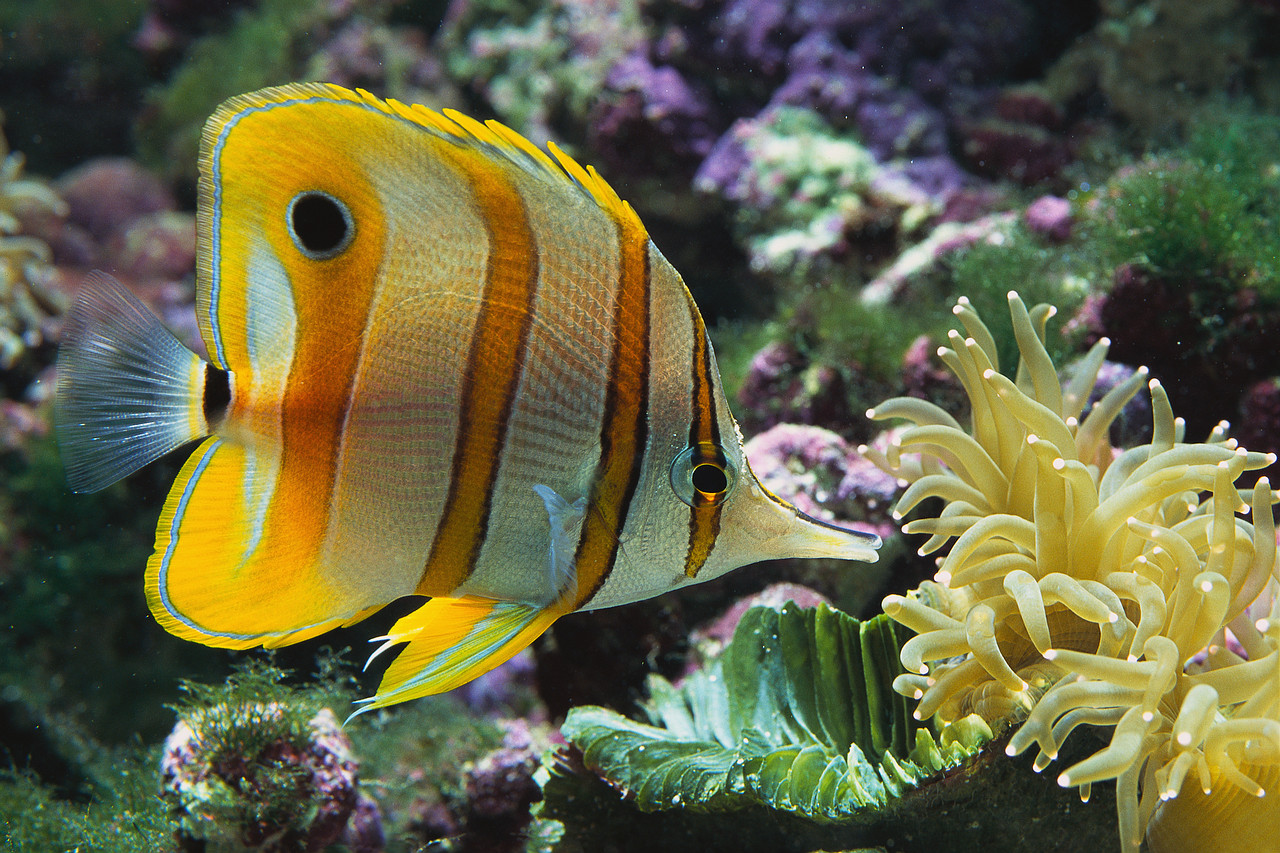 اللهم صل علی محمد و آل محمد و عجل فرجهم 2 . ماه حزیران   : 30 روز ( 24 خرداد تا 22تیر   )ویژگی هابایدهانبایدهاتسلط بلغم و خون به بدن کم می شود خوردن حبوبات سرد مزاج مانند هند باء و بقله الحمقاء تلاش خسته کننده زمان غلبه صفرا است میوه های سبز مانند خیار و خیارچه خوردن گوشت های چربی دار و زیاده روی در آنها شیر خشت وشیر گوسفندان تازه زاییده ،ماهی تازه،  گوشت بزغاله و گوساله و گوشت پرنده ها مانند مرغ، تیهو، دراجبو کردن مشک و عنبرمیوه های آبدارترشی ها 